РЕШЕНИЕ 15.03.2021                                                                                                   №  29Об отчёте главы муниципального образования Рязановский сельсовет  о проделанной работе за 2020 год.Ознакомившись с отчётом главы муниципального образования Рязановский сельсовет  о проделанной работе за 2020 год, Совет депутатов решил:Признать работу главы муниципального образования Рязановский сельсовет удовлетворительной.Решение вступает в силу со дня его принятия.Председатель Совета депутатов                                                 С.С. СвиридоваОтчёт главы муниципального образования Рязановский сельсовет  о проделанной работе за 2020 год.Уважаемые  депутаты !Сегодня администрация сельсовета отчитывается перед вами о проделанной работе. В соответствии с Уставом сельского поселения,  докладываю Вам о том, что сделано за период 2020г.    На территории МО расположено 2 населённых пункта. Административным центром является с. Рязановка. Территория МО составляет 16400 га.  Из них земли переданные в ведение сельсовета 2737,8 га. В том числе пашни 368,5 га.Численность населения по состоянию на 01.01.2021 г. -658 человек., зарегистрировано за год 26 человек, новорожденные – 3 человека,  сняты с регистрационного учета – 25 человек, умерло – 19 человек.На территории поселения проживают по категориям:- многодетных семей – 11- детей до 18-ти лет – 109-опекунские семьи -2- семьи с детьми инвалидами – 2-пенсионеров –199-инвалидов - 42     В 2020 году в связи с пандемией  общие собрания граждан не проводились. Был проведен сход граждан по вопросу найма пастухов, проведении субботников по благоустройству села и кладбища.    На территории Рязановского сельсовета проживают:2 чел.- вдовы умерших участников ВОВ2 чел.- труженики тыла7 чел.- участники боевых действий.Всего на воинском учёте состоит 136 чел.На первичном воинском учёте     8 чел.Граждан подлежащих первоначальной постановке на воинский учёт-  5 чел.Офицеров запаса - 3 чел.Прапорщиков, мичманов, сержантов, старшин, солдат и матросов- 125 чел.Забронировано в первоначальном порядке-1 чел.В 2020 году снято с воинского учёта – 7 чел., поставлено - 6 чел. В рядах Российской Армии служит 3 человека.Администрацией сельсовета было выдано справок-  690 шт.-Распоряжений главы администрации по вопросам организации работы администрации-  18 шт.-Постановлений главы администрации по вопросам местного значения- 61шт.-Распоряжений председателя Совета депутатов МО Рязановский сельсовет по вопросам организации деятельности Совета депутатов-  12 шт.Проведено сессий Совета депутатов-12 .Принято решений Совета депутатов-47.Принято и зарегистрировано в областном реестре нормативно-правовых актов- 32 шт.В администрации созданы и работают постоянные комиссии :-административная комиссия;-жилищная комиссия;-комиссия по делам несовершеннолетних и защите их прав;-комиссия по работе с обращениями граждан;-постоянная комиссия по бюджетной политике;-постоянная комиссия по социальной политике;-комиссия по соблюдению требований к служебному поведению муниципальных служащих администрации и урегулирования конфликтов интересов;-комиссия по предупреждению и ликвидации ЧС и пожарной безопасности.     На заседаниях сельсовета обсуждались и принимались решения  по самым разным вопросам поднимаемых депутатами сельсовета.На территории МО работают 2 государственных предприятия: 1.Отделение почтовой связи. 2.Отделение сбербанка.   Работает ФАП,   1 столовая ООО «Елань», 4 магазина со смешанным ассортиментом товаров, 1 отделение магазина «Строитель», закрытая столовая в школе, в детском саду. Работает отделение МФЦ.На  2020 год запланировано по доходам:                 план                                                                       факт          10658207 руб. 86 коп.                  9683951 руб. 32 коп. -(90,6%) (-974256,54)     В том числе собственных доходов                 план                                                                        факт          3510000 руб. 00 коп.                       2589290 руб.71 коп.-(73,8%)(-920709,29)     В том числе субвенции – 100%                план                                                                          факт        103210руб. 86 коп.                                           103210 руб. 86 коп.В том числе субсидии – 100%                план                                                                          факт        6242997руб. 00 коп.                                          6242997 руб. 00 коп.Дотации – 100%                план                                                                           факт         123000 руб.                                                      123000 руб.Акцизы:               679000 руб.                             606152 руб. 75 коп (89,3%).                   .По состоянию на 01.01.2021 г. в администрацию поступило 90,6% налогов, в том числе :            план                                            факт	           разницаНДФЛ-  70,3% -2121000 р.           1491552 руб. 60 коп.       - 629447,40р. -имущественный налог-59,3%            план                                   факт   15000 р.                                  8889,09 р.                       -6110,91 р.   -земельный- 78,9%            план                                   факт1308000,00руб.                         1032176 руб.91 коп.               - 2758233 р.09 коп.-арендная плата за земли  – 99,6%            план                                   факт   48000,0р.                                47787р. 11коп.                       -212р.89к.-арендная плата за имущество  – 98,5%            план                                   факт       8000р.                                     7805р.                                 -115,0р.-госпошлина- 10,0%          план                                     факт      10000р.                                    1000р.                                – 9000,00р.Акцизы-  89,3%          план                                    факт                      679000,00р                      606152,75р                          - 72847 руб. 25 коп.Общие расходы по администрации составляют-  88%.           план                                                                            факт   11732711р. 36к.                                                      10322201 руб. 31 коп.   Все бюджетные средства и инвестиции были использованы по назначению. Затраты распределились следующим образом:-функционирование высшего должностного лица, субъекта РФ и органа местного самоуправления – 99%. (глава) по плану-432400,00 р.  фактически-428827,73 р;-функционирование исполнительных органов – 97,5%. (аппарат)по плану  - 808000 р.фактически  -787831 р.99 коп.,-обеспечение  противопожарной службы – 100%. (пожарники)  по плану-615500 р. 00 коп.  фактически-615356 р. 98 коп.-дороги 13%. (дорожная деятельность)по плану -1572600 р.фактически – 208417 р. 64 коп. в том числе уличный свет  - 53063 р. 52к.- жилищное - коммунальное хозяйство: - 99,7%по плану – 6836000,50р.фактически – 6815732,97р.- жилищное  хозяйство: по плану – 6268000,50р.фактически – 6268000,50р.- коммунальное хозяйство:по плану – 270700,00р.фактически – 270700,00р.Благоустройство по плану-297300,00р.фактически – 277032,47 р.лабораторные исследования питьевой воды – 50327р.15к.-культура:100 % по плану-  1227700,00р. фактически- 1227523,14р.   В том числе трансферты – 887200р.-военкомат- по плану и фактически- 103210р. 86к.1.Оперативно-техническое обслуживание –  28800 руб. -техническое использование опор линий – 18013 руб. 12 коп. -контрольно-измерительные работы – 14640 руб.2.  Затраты на  услуги:- свет-  88409 руб. 05 коп, в т.ч.  уличное освещение – 53063 руб. 52коп.- газ – 84939 руб. 22 коп.- услуги связи –  34542 руб. 40коп.3.Затраты на поддержание  внутрипоселковых дорог и территорий, прилегающих к ним (обкос сорной растительности) составили – 208417р. 64 коп.  4. Техническое обслуживание и содержание автомобиля – 194163р.57к. - ремонт автомобиля и запчасти – 29156,27 руб.  - страховка – 2455руб. 41 коп.ГСМ – 189155 руб. 55 в т.ч. по пожарному автомобилю.- Администрация постоянно работает в тесном контакте со школой и СДК. Проводятся при поддержке администрации мероприятия по плану и графикам составленными в этих учреждениях.- Проводилась и проводится регулярная очистка внутрипоселковых дорог, территорий социально значимых объектов. По договоренности помощь в этом оказывает ООО «Елань». - Проводились работы по наведению порядка на территории общественных зданий и улиц села.- Регулярно проводился обкос сорной растительности на общественно значимых территориях в основном центр и обочины дорог по селу.Продолжились работы по очистке территории парка от старых (больных) деревьев и их вывозке.- Завершена работа по программе переселения граждан из аварийного жилья. 6 семей получили квартиры, 9 – выкупную стоимость квартир.- Установлены новые насосы на скважинах водопровода, автоматика защиты.- В постоянном взаимодействии находимся с отделением полиции «Асекеевский» и   участковым капитаном полиции  О.Г. Насыровым. - Продолжается работа по оформлению документации частных домов, квартир и земельных участков в собственность. Отработаны списки невостребованных земельных паёв – опубликованы в газете «Родные просторы», 11 паев выделены.- Разработаны сметы на ремонт асфальтобетонного покрытия по ул. Молодёжная и ул. Транспортная.- Приобретены контейнеры под ТБО – 28 шт. с 01.01.2021 г. организован вывоз ТБО на полигон г. Бугуруслана.Планы на текущий год:Продолжить работу по приведению в порядок парковой зоны.Обкос сорной растительности.Провести обустройство детской площадки.Снос двух аварийных домов по ул. Нефтяников.Разработка проектно-сметной документации по ремонту водопровода и обустройства контейнерных площадок.Отремонтировать часть дороги по ул. Молодёжная и ул. Транспортная.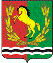 СОВЕТ ДЕПУТАТОВМУНИЦИПАЛЬНОГО ОБРАЗОВАНИЯ РЯЗАНОВСКИЙ СЕЛЬСОВЕТАСЕКЕЕВСКОГО РАЙОНА ОРЕНБУРГСКОЙ ОБЛАСТИ